Publicado en Madrid el 25/05/2023 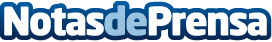 La gestión de procuradores eficiente y global es capaz de reducir costes en un 40 por ciento al sector asegurador, según el análisis de Nexus GlobalLa rebaja de los costes y el tiempo de la gestión de los procuradores es uno de los grandes retos de los departamentos jurídicos de las aseguradoras en EspañaDatos de contacto:Agencia de Comunicación de Nexus Global914 34 20 81Nota de prensa publicada en: https://www.notasdeprensa.es/la-gestion-de-procuradores-eficiente-y-global_1 Categorias: Nacional Derecho Finanzas Software Seguros http://www.notasdeprensa.es